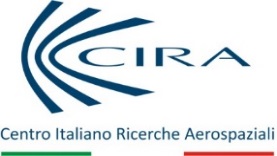 ALLEGATO 01DOMANDA DI ADESIONE MANIFESTAZIONE DI INTERESSE per“Sviluppo di Web Processing Services per la condivisione dei moduli del simulatore e preparazione di Ground Truth per la classificazione di immagini telerilevate” - CIG n° Z143479206 - CUP n° B46C18000750005 Il SOTTOSCRITTO	___________________________________________________________NATO a __________________ IL _________________________________________________RESIDENTE a______________________ IN VIA/PIAZZA ____________________________IN QUALITA’ DI ______________________________________________________________DELLA SOCIETA’ (o Ente o ATI) __________________________________________________CODICE FISCALE / PARTITA IVA _______________________________________________SEDE LEGALE (via, n. civico, CAP e città)    _________________________________________TELEFONO ___________________ FAX _____________ PEC ____________________quale soggetto proponente la presente manifestazione di interesse, consapevole della responsabilità penale cui può andare incontro in caso di dichiarazioni mendaci, ai sensi e per gli effetti dell’art. 76 del D.P.R. 28 dicembre 2000, n. 445,DICHIARAdi manifestare l’interesse per la procedura volta all’affidamento di "Sviluppo di Web Processing Services per la condivisione dei moduli del simulatore e preparazione di Ground Truth per la classificazione di immagini telerilevate”, così come dettagliato nel relativo avvisoALLEGA	Dichiarazione del possesso dei requisiti di carattere generale di cui all’art. 80 del D. Lgs. 50/2016;Dichiarazione di iscrizione al Registro delle Imprese;	Motivazione alla Partecipazione;	il Profilo del Fornitore con Autodichiarazione di Compliance;	Curriculum Vitae (CV) del Team Leader con allegata Autodichiarazione di Compliance.Data ___________			                                                                          	 Il Dichiarante						Firmata digitalmente